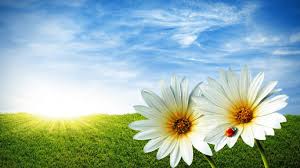 Month of JULY 2016Month of JULY 2016Month of JULY 2016Month of JULY 2016Month of JULY 2016Month of JULY 2016Month of JULY 2016SundayMondayTuesdayWednesdayThursdayFridaySaturday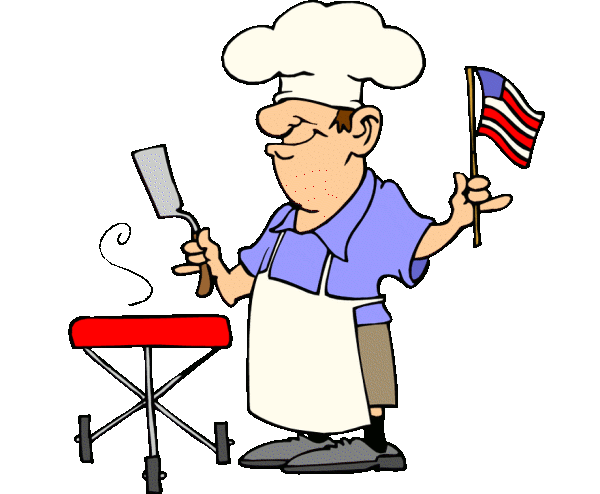 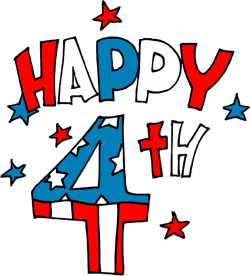 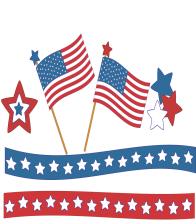 1238:00 am Communion9:30 am Communion10:45 am Coffee Hr7:00 pm-New Beginnings4Youth Group Annual 4th of July BBQ 6:30 pm-with Games and watch the Fireworks! 56Youth Strings9:30 – 11:30 amMidweek potluck6:00 pmHealing Service- 7:00 pm(no communion)789108:00 am Communion9:30 am Communion10:45 am Coffee Hr7:00 pm-New Beginnings1112Stitchers9:00 am13Youth Strings9:30 – 11:30 amMidweek potluck6:00 pmHealing Service- 7:00 pm(no communion)141516Congregation Council Retreat –In Tahoe 8 am – 6 pm178:00 am Communion9:30 am Communion10:45 am Coffee Hr.Worship Life Comm meeting @ 11:0 am181920Youth Strings9:30 – 11:30 amMidweek potluck6:00 pmHealing Service- 7:00 pm(no communion)21Follow-up Christian Ed meeting w/Pastor MaryLou 6:00 pm2223“Special Bag Project”   Meeting at 10 am248:00 am Communion9:30 am Communion10:45 am Coffee Hr7:00 pm-New Beginnings2526Stitchers-“QuiltMarathon Day9am-3 pm27Youth Strings9:30 – 11:30 amMidweek potluck6:00 pmHealing Service- 7:00 pm(no communion)282930/318:00 am Communion9:30 am Communion10:45 am Coffee Hr7:00 pm-New Beginnings